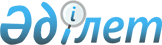 Об утверждении бюджета Аккайынского района на 2023 - 2025 годыРешение маслихата Аккайынского района Северо-Казахстанской области от 23 декабря 2022 года № 24-1
      Сноска. Вводится в действие с 01.01.2023 в соответствии с пунктом 12 настоящего решения.
      В соответствии с пунктом 2 статьи 9, статьей 75 Бюджетного кодекса Республики Казахстан, подпунктом 1) пункта 1 статьи 6 Закона Республики Казахстан "О местном государственном управлении и самоуправлении в Республике Казахстан" маслихат Аккайынского района Северо-Казахстанской области РЕШИЛ:
      1. Утвердить бюджет Аккайынского района на 2023 -2025 годы согласно приложениям 1, 2 и 3 к настоящему решению соответственно, в том числе на 2023 год в следующих объемах:
      1) доходы – 3555986,3 тысяч тенге:
      налоговые поступления – 959736,4 тысяч тенге;
      неналоговые поступления – 8222 тысяч тенге;
      поступления от продажи основного капитала – 25390 тысяч тенге;
      поступления трансфертов – 2562637,9 тысяч тенге;
      2) затраты – 3972492,4 тысяч тенге;
      3) чистое бюджетное кредитование – 23416,5 тысяч тенге:
      бюджетные кредиты – 53627,5 тысяч тенге;
      погашение бюджетных кредитов – 30211 тысяч тенге;
      4) сальдо по операциям с финансовыми активами - 0 тысяч тенге:
      приобретение финансовых активов - 0 тысяч тенге;
      поступления от продажи финансовых активов государства - 0 тысяч тенге;
      5) дефицит (профицит) бюджета - - 439922,6 тысяч тенге;
      5-1) ненефтяной дефицит (профицит) бюджета - 0 тысяч тенге;
      6) финансирование дефицита (использование профицита) бюджета – 439922,6 тысяч тенге:
      поступление займов – 53627,5 тысяч тенге;
      погашение займов – 30211 тысяч тенге;
      используемые остатки бюджетных средств – 416506,1 тысяч тенге.
      Сноска. Пункт 1 в редакции решения маслихата Аккайынского района Северо-Казахстанской области от 20.04.2023 № 2-1 (вводится в действие с 01.01.2023) ; от 03.08.2023 № 6-1 (вводится в действие с 01.01.2023); от 14.12.2023 № 11- 1 (вводится в действие с 01.01.2023).


      2. Установить, что доходы бюджета района на 2023 год формируются в соответствии с Бюджетным кодексом Республики Казахстан за счет следующих налоговых поступлений:
      1) индивидуальный подоходный налог по нормативам распределения доходов, установленным областным маслихатом, за исключением индивидуального подоходного налога по доходам, подлежащими обложению самостоятельно физическими лицами, у которых на территории города районного значения, села, поселка расположено заявленное при постановке на регистрационный учет в органе государственных доходов:
      место нахождения – для индивидуального предпринимателя, частного нотариуса, частного судебного исполнителя, адвоката, профессионального медиатора;
      место жительства – для остальных физических лиц;
      2) индивидуальный подоходный налог с физических лиц, уплативших единый совокупный платеж в соответствии с законами Республики Казахстан, по нормативам распределения доходов, установленным областным маслихатом;
      3) корпоративный подоходный налог по нормативам распределения доходов, установленным областным маслихатом в размере не менее пятидесяти процентов от поступивших налоговых отчислений, за исключением поступлений от субъектов крупного предпринимательства по перечню, утверждаемому центральным уполномоченным органом по государственному планированию совместно с центральным уполномоченным органом по исполнению бюджета, и поступлений от организаций нефтяного сектора;
      4) социальный налог по нормативам распределения доходов, установленным областным маслихатом;
      5) налог на имущество физических и юридических лиц, индивидуальных предпринимателей, за исключением налога на имущество физических лиц по объектам обложения данным налогом, находящимся на территории города районного значения, села, поселка, сельского округа;
      6) земельный налог, за исключением земельного налога на земли населенных пунктов с физических и юридических лиц на земельные участки, находящиеся на территории города районного значения, села, поселка;
      7) налог на транспортные средства, за исключением налога на транспортные средства:
      с физических лиц, место жительства которых находится на территории города районного значения, села, поселка;
      с юридических лиц, место нахождения которых, указываемое в их учредительных документах, располагается на территории города районного значения, села, поселка;
      8) фиксированный налог;
      9) акцизы на:
      все виды спирта, произведенные на территории Республики Казахстан;
      алкогольную продукцию, произведенную на территории Республики Казахстан;
      пиво с объемным содержанием этилового спирта не более 0,5 процента, произведенное на территории Республики Казахстан;
      табачные изделия, произведенные на территории Республики Казахстан;
      легковые автомобили (кроме автомобилей с ручным управлением или адаптером ручного управления, специально предназначенных для лиц с инвалидностью), произведенные на территории Республики Казахстан;
      бензин (за исключением авиационного) и дизельное топливо;
      10) плата за пользование земельными участками, за исключением земельных участков, находящихся на территории города районного значения, села, поселка;
      11) лицензионный сбор за право занятия отдельными видами деятельности (сбор за выдачу лицензий на занятие отдельными видами деятельности);
      12) плата за пользование лицензиями на занятие отдельными видами деятельности;
      13) сбор за государственную (учетную) регистрацию юридических лиц, их филиалов и представительств, за исключением коммерческих организаций, а также их перерегистрацию;
      14) сбор за государственную регистрацию транспортных средств, а также их перерегистрацию;
      15) сбор за государственную регистрацию залога движимого имущества и ипотеки судна или строящегося судна;
      16) плата за размещение наружной (визуальной) рекламы на открытом пространстве за пределами помещений в городе областного значения, в полосе отвода автомобильных дорог общего пользования, проходящих через территорию города областного значения;
      17) государственная пошлина, кроме консульского сбора и государственных пошлин, зачисляемых в республиканский бюджет.
      Сноска. Пункт 2 с изменением, внесенным решением маслихата Аккайынского района Северо-Казахстанской области от 03.08.2023 № 6-1 (вводится в действие с 01.01.2023).


      3. Установить, что доходы бюджета района формируются за счет следующих неналоговых поступлений:
      1) доходы от коммунальной собственности:
      поступления части чистого дохода коммунальных государственных предприятий, созданных по решению акимата района (города областного значения);
      дивиденды на государственные пакеты акций, находящиеся в коммунальной собственности района (города областного значения);
      доходы на доли участия в юридических лицах, находящиеся в коммунальной собственности района (города областного значения);
      доходы от аренды имущества коммунальной собственности района (города областного значения), за исключением доходов от аренды имущества коммунальной собственности района (города областного значения), находящегося в управлении акимов города районного значения, села, поселка, сельского округа;
      вознаграждения по кредитам, выданным из районного (города областного значения) бюджета;
      другие доходы от коммунальной собственности района (города областного значения);
      2) поступления от реализации товаров (работ, услуг) государственными учреждениями, финансируемыми из районного (города областного значения) бюджета;
      3) поступления денег от проведения государственных закупок, организуемых государственными учреждениями, финансируемыми из районного (города областного значения) бюджета;
      4) штрафы, налагаемые государственными учреждениями, финансируемыми из районного (города областного значения) бюджета, за исключением штрафов, налагаемых акимами городов районного значения, сел, поселков, сельских округов;
      5) отчисления недропользователей на социально-экономическое развитие региона и развитие его инфраструктуры по нормативам распределения доходов, установленным областным маслихатом;
      6) туристские взносы для иностранцев;
      7) другие неналоговые поступления в районный (города областного значения) бюджет.
      4. Установить, что доходы бюджета района формируются за счет следующих поступлений от продажи основного капитала:
       1) деньги от продажи государственного имущества, закрепленного за государственными учреждениями, финансируемыми из районного (города областного значения) бюджета;
      2) поступления от продажи земельных участков, за исключением поступлений от продажи земельных участков сельскохозяйственного назначения или находящихся на территории города районного значения, села, поселка;
      3) плата за продажу права аренды земельных участков, за исключением земельных участков, находящихся на территории города районного значения, села, поселка.
      5. Установить бюджетную субвенцию, передаваемую из областного бюджета в бюджет района в сумме 1425691 тысяч тенге.
      6. В районный (города областного значения) бюджет зачисляются поступления от погашения выданных из районного (города областного значения) бюджета кредитов, продажи финансовых активов государства, находящихся в коммунальной собственности района (города областного значения), займов местного исполнительного органа района (города областного значения).
      7. Установить бюджетную субвенцию четвертому уровню бюджета в сумме 531688 тысяч тенге согласно приложению 4.
      8. Учесть целевые текущие трансферты из районного бюджета четвертому уровню бюджета.
      Распределение указанных целевых текущих трансфертов определяется постановлением акимата Аккайынского района Северо-Казахстанской области "О реализации решения маслихата Аккайынского района "Об утверждении бюджета Аккайынского района на 2023- 2025 годы".
      9. Учесть в бюджете района на 2023 год поступление целевых трансфертов из республиканского и областного бюджета.
      Распределение указанных целевых трансфертов определяется постановлением акимата Аккайынского района Северо-Казахстанской области "О реализации решения маслихата Аккайынского района "Об утверждении бюджета Аккайынского района на 2023- 2025 годы".
      10. Утвердить резерв местного исполнительного органа Аккайынского района на 2023 год в сумме 31702 тысяч тенге.
      Сноска. Пункт 10 в редакции решения маслихата Аккайынского района Северо-Казахстанской области от 20.04.2023 № 2-1 (вводится в действие с 01.01.2023); от 14.12.2023 № 11- 1 (вводится в действие с 01.01.2023).


      10-1. Предусмотреть расходы бюджета района за счет свободных остатков бюджетных средств, сложившихся на начало финансового года и возврата неиспользованных (недоиспользованных) в 2022 году целевых трансфертов из областного и республиканского бюджета, в том числе из Национального фонда Республики Казахстан согласно приложению 5.
      Сноска. Решение дополнено пунктом 10-1 в соответствии с решением маслихата Аккайынского района Северо-Казахстанской области от 20.04.2023 № 2-1 (вводится в действие с 01.01.2023).


      11. Предусмотреть специалистам в области социального обеспечения и культуры, являющимся гражданскими служащими и работающим в сельских населенных пунктах, а также указанным специалистам, работающим в государственных организациях, финансируемых из местных бюджетов, повышенные на двадцать пять процентов оклады и тарифные ставки по сравнению со ставками специалистов, занимающихся этими видами деятельности в городских условиях.
      12. Настоящее решение вводится в действие с 1 января 2023 года. Бюджет Аккайынского района на 2023 год
      Сноска. Приложение 1 в редакции решения маслихата Аккайынского района Северо-Казахстанской области от 20.04.2023 № 2-1 (вводится в действие с 01.01.2023) ; от 03.08.2023 № 6-1 (вводится в действие с 01.01.2023); от 14.12.2023 № 11- 1 (вводится в действие с 01.01.2023). Бюджет Аккайынского района на 2024 год Бюджет Аккайынского района на 2025 год Бюджетная субвенция Расходы бюджета района за счет свободных остатков бюджетных средств, сложившихся на начало финансового года и возврата неиспользованных (недоиспользованных) в 2022 году целевых трансфертов из областного и республиканского бюджета, в том числе из Национального фонда  Республики Казахстан
      Сноска. Решение дополнено приложением 5 в соответствии с решением маслихата Аккайынского района Северо-Казахстанской области от 20.04.2023 № 2-1 (вводится в действие с 01.01.2023) ; от 03.08.2023 № 6-1 (вводится в действие с 01.01.2023).
					© 2012. РГП на ПХВ «Институт законодательства и правовой информации Республики Казахстан» Министерства юстиции Республики Казахстан
				
      Секретарь маслихата Аккайынского района Северо-Казахстанской области 

Е. Жакенов
Приложение 1к решению маслихатаАккайынского районаСеверо-Казахстанской областиот 23 декабря 2022 года № 24-1
Категория
Класс
Подкласс
Подкласс
Наименование
Наименование
Наименование
Сумма, 
тысяч тенге
1) Доходы
1) Доходы
1) Доходы
3555986,3
1
Налоговые поступления
Налоговые поступления
Налоговые поступления
959736,4
01
Подоходный налог
Подоходный налог
Подоходный налог
150781
1
1
Корпоративный подоходный налог
Корпоративный подоходный налог
Корпоративный подоходный налог
150781
03
Социальный налог
Социальный налог
Социальный налог
450040,8
1
1
Социальный налог
Социальный налог
Социальный налог
450040,8
04
Налоги на собственность
Налоги на собственность
Налоги на собственность
279523,6
1
1
Налоги на имущество
Налоги на имущество
Налоги на имущество
279523,6
05
Внутренние налоги на товары, работы и услуги
Внутренние налоги на товары, работы и услуги
Внутренние налоги на товары, работы и услуги
69190
2
2
Акцизы
Акцизы
Акцизы
2393
3
3
Поступления за использование природных и других ресурсов
Поступления за использование природных и других ресурсов
Поступления за использование природных и других ресурсов
59764
4
4
Сборы за ведение предпринимательской и профессиональной деятельности
Сборы за ведение предпринимательской и профессиональной деятельности
Сборы за ведение предпринимательской и профессиональной деятельности
7033
08
Обязательные платежи, взимаемые за совершение юридически значимых действий и (или) выдачу документов уполномоченными на то государственными органами или должностными лицами
Обязательные платежи, взимаемые за совершение юридически значимых действий и (или) выдачу документов уполномоченными на то государственными органами или должностными лицами
Обязательные платежи, взимаемые за совершение юридически значимых действий и (или) выдачу документов уполномоченными на то государственными органами или должностными лицами
10201
1
1
Государственная пошлина 
Государственная пошлина 
Государственная пошлина 
10201
2
Неналоговые поступления
Неналоговые поступления
Неналоговые поступления
8222
01
Доходы от государственной собственности
Доходы от государственной собственности
Доходы от государственной собственности
2274
5
5
Доходы от аренды имущества, находящегося в государственной собственности
Доходы от аренды имущества, находящегося в государственной собственности
Доходы от аренды имущества, находящегося в государственной собственности
2245
7
7
Вознаграждения по кредитам, выданным из государственного бюджета
Вознаграждения по кредитам, выданным из государственного бюджета
Вознаграждения по кредитам, выданным из государственного бюджета
29
06
Прочие неналоговые поступления
Прочие неналоговые поступления
Прочие неналоговые поступления
5948
1
1
Прочие неналоговые поступления
Прочие неналоговые поступления
Прочие неналоговые поступления
5948
3
Поступления от продажи основного капитала
Поступления от продажи основного капитала
Поступления от продажи основного капитала
25390
03
Продажа земли и нематериальных активов
Продажа земли и нематериальных активов
Продажа земли и нематериальных активов
25390
1
1
Продажа земли 
Продажа земли 
Продажа земли 
25390
4
Поступления трансфертов 
Поступления трансфертов 
Поступления трансфертов 
2562637,9
01
Трансферты из нижестоящих органов государственного управления
Трансферты из нижестоящих органов государственного управления
Трансферты из нижестоящих органов государственного управления
19,6
3
3
Трансферты из бюджетов городов районного значения, сел, поселков, сельских округов
Трансферты из бюджетов городов районного значения, сел, поселков, сельских округов
Трансферты из бюджетов городов районного значения, сел, поселков, сельских округов
19,6
02
Трансферты из вышестоящих органов государственного управления
Трансферты из вышестоящих органов государственного управления
Трансферты из вышестоящих органов государственного управления
2562618,3
2
2
Трансферты из областного бюджета
Трансферты из областного бюджета
Трансферты из областного бюджета
2562618,3
Функцио-нальная группа
Функцио-нальная подгруппа
Админи-стратор бюджетных программ
Админи-стратор бюджетных программ
Админи-стратор бюджетных программ
Прог-рамма
Наименование
Сумма, 
тысяч тенге
2) Затраты
3972492,4
01
Государственные услуги общего характера
742442,4
1
Представительные, исполнительные и другие органы, выполняющие общие функции государственного управления
292651,7
112
112
112
Аппарат маслихата района (города областного значения)
60363,2
001
Услуги по обеспечению деятельности маслихата района (города областного значения)
59834,9
003
Капитальные расходы государственного органа
528,3
122
122
122
Аппарат акима района (города областного значения)
232288,5
001
Услуги по обеспечению деятельности акима района (города областного значения)
198469
003
Капитальные расходы государственного органа
24929
113
Целевые текущие трансферты нижестоящим бюджетам
8890,5
2
Финансовая деятельность
1710,5
459
459
459
Отдел экономики и финансов района (города областного значения)
1710,5
003
Проведение оценки имущества в целях налогообложения
1230
010
Приватизация, управление коммунальным имуществом, постприватизационная деятельность и регулирование споров, связанных с этим
480,5
9
Прочие государственные услуги общего характера
448080,2
495
495
495
Отдел архитектуры, строительства, жилищно-коммунального хозяйства, пассажирского транспорта и автомобильных дорог района (города областного значения)
394811,7
001
Услуги по реализации государственной политики на местном уровне в области архитектуры, строительства, жилищно-коммунального хозяйства, пассажирского транспорта и автомобильных дорог 
70728,7
003
Капитальные расходы государственного органа
1280
113
Целевые текущие трансферты нижестоящим бюджетам
322803
459
459
459
Отдел экономики и финансов района (города областного значения)
53268,5
001
Услуги по реализации государственной политики в области формирования и развития экономической политики, государственного планирования, исполнения бюджета и управления коммунальной собственностью района (города областного значения)
53268,5
02
Оборона
30758,5
1
Военные нужды
10431
122
122
122
Аппарат акима района (города областного значения)
10431
005
Мероприятия в рамках исполнения всеобщей воинской обязанности
10431
2
Организация работы по чрезвычайным ситуациям
20327,5
122
122
122
Аппарат акима района (города областного значения)
20327,5
006
Предупреждение и ликвидация чрезвычайных ситуаций масштаба района (города областного значения)
11727,5
007
Мероприятия по профилактике и тушению степных пожаров районного (городского) масштаба, а также пожаров в населенных пунктах, в которых не созданы органы государственной противопожарной службы
8600
03
Общественный порядок, безопасность, правовая, судебная, уголовно-исполнительная деятельность
3138,5
9
Прочие услуги в области общественного порядка и безопасности
3138,5
495
495
495
Отдел архитектуры, строительства, жилищно-коммунального хозяйства, пассажирского транспорта и автомобильных дорог района (города областного значения)
3138,5
019
Обеспечение безопасности дорожного движения в населенных пунктах
3138,5
06
Социальная помощь и социальное обеспечение
603403,7
1
Социальное обеспечение
47278
451
451
451
Отдел занятости и социальных программ района (города областного значения)
47278
005
Государственная адресная социальная помощь
47278
2
Социальная помощь
503213,4
451
451
451
Отдел занятости и социальных программ района (города областного значения)
503213,4
002
Программа занятости
70101,4
004
Оказание социальной помощи на приобретение топлива специалистам здравоохранения, образования, социального обеспечения, культуры, спорта и ветеринарии в сельской местности в соответствии с законодательством Республики Казахстан
6313,5
007
Социальная помощь отдельным категориям нуждающихся граждан по решениям местных представительных органов
22039
010
Материальное обеспечение детей с инвалидностью, воспитывающихся и обучающихся на дому
745,3
014
Оказание социальной помощи нуждающимся гражданам на дому
274228,4
017
Обеспечение нуждающихся лиц с инвалидностью протезно-ортопедическими, сурдотехническими и тифлотехническими средствами, специальными средствами передвижения, обязательными гигиеническими средствами, а также предоставление услуг санаторно-курортного лечения, специалиста жестового языка, индивидуальных помощников в соответствии с индивидуальной программой реабилитации лица с инвалидностью
63970,5
061
Содействие добровольному переселению лиц для повышения мобильности рабочей силы
6279
023
Обеспечение деятельности центров занятости населения
59536,3
9
Прочие услуги в области социальной помощи и социального обеспечения
52912,3
451
451
451
Отдел занятости и социальных программ района (города областного значения)
52912,3
001
Услуги по реализации государственной политики на местном уровне в области обеспечения занятости и реализации социальных программ для населения
50320
011
Оплата услуг по зачислению, выплате и доставке пособий и других социальных выплат
186,7
021
Капитальные расходы государственного органа
2405,6
07
Жилищно-коммунальное хозяйство
788370,6
1
Жилищное хозяйство
174912
495
495
495
Отдел архитектуры, строительства, жилищно-коммунального хозяйства, пассажирского транспорта и автомобильных дорог района (города областного значения)
174912
008
Организация сохранения государственного жилищного фонда
6912
098
Приобретение жилья коммунального жилищного фонда
168000
2
Коммунальное хозяйство
613458,6
495
495
495
Отдел архитектуры, строительства, жилищно-коммунального хозяйства, пассажирского транспорта и автомобильных дорог района (города областного значения)
613458,6
013
Развитие коммунального хозяйства
19357,6
016
Функционирование системы водоснабжения и водоотведения
4491,6
026
Организация эксплуатации тепловых сетей, находящихся в коммунальной собственности районов (городов областного значения)
5409,3
058
Развитие системы водоснабжения и водоотведения в сельских населенных пунктах
584200,1
08
Культура, спорт, туризм и информационное пространство
364646,2
1
Деятельность в области культуры
72999,5
478
478
478
Отдел внутренней политики, культуры и развития языков района (города областного значения)
72999,5
009
Поддержка культурно-досуговой работы
72999,5
2
Спорт
59766
465
465
465
Отдел физической культуры и спорта района (города областного значения)
57766
001
Услуги по реализации государственной политики на местном уровне в сфере физической культуры и спорта
18430
006
Проведение спортивных соревнований на районном (города областного значения) уровне
681
007
Подготовка и участие членов сборных команд района (города областного значения) по различным видам спорта на областных спортивных соревнованиях
38655
495
495
495
Отдел архитектуры, строительства, жилищно-коммунального хозяйства, пассажирского транспорта и автомобильных дорог района (города областного значения)
2000
021
Развитие объектов спорта
2000
3
Информационное пространство
118805
478
478
478
Отдел внутренней политики, культуры и развития языков района (города областного значения)
118805
005
Услуги по проведению государственной информационной политики 
18096
007
Функционирование районных (городских) библиотек
99915
008
Развитие государственного языка и других языков народа Казахстана
794
9
 Прочие услуги по организации культуры, спорта, туризма и информационного пространства
113075,7
478
478
478
Отдел внутренней политики, культуры и развития языков района (города областного значения)
113075,7
001
Услуги по реализации государственной политики на местном уровне в области информации, укрепления государственности и формирования социального оптимизма граждан, развития языков и граждан
32040
004
Реализация мероприятий в сфере молодежной политики
7984
032
Капитальные расходы подведомственных государственных учреждений и организаций
3782,4
113
Целевые текущие трансферты нижестоящим бюджетам
69269,3
10
Сельское, водное, лесное, рыбное хозяйство, особо охраняемые природные территории, охрана окружающей среды и животного мира, земельные отношения
116374,6
1
Сельское хозяйство
63818,6
474
474
474
Отдел сельского хозяйства и ветеринарии района (города областного значения)
63818,6
001
Услуги по реализации государственной политики на местном уровне в сфере сельского хозяйства и ветеринарии
56818,6
003
Капитальные расходы государственного органа
7000
6
Земельные отношения
26655
463
463
463
Отдел земельных отношений района (города областного значения)
26655
001
Услуги по реализации государственной политики в области регулирования земельных отношений на территории района (города областного значения)
26655
9
Прочие услуги в области сельского, водного, лесного, рыбного хозяйства, охраны окружающей среды и земельных отношений
25901
459
459
459
Отдел экономики и финансов района (города областного значения)
22201
099
Реализация мер по оказанию социальной поддержки специалистов
22201
495
495
495
Отдел архитектуры, строительства, жилищно-коммунального хозяйства, пассажирского транспорта и автомобильных дорог района (города областного значения)
3700
056
Строительство приютов, пунктов временного содержания для животных
3700
12
Транспорт и коммуникации
158541,3
1
Автомобильный транспорт
155706,3
495
495
495
Отдел архитектуры, строительства, жилищно-коммунального хозяйства, пассажирского транспорта и автомобильных дорог района (города областного значения)
155706,3
023
Обеспечение функционирования автомобильных дорог 
30000
045
Капитальный и средний ремонт автомобильных дорог районного значения и улиц населенных пунктов
125706,3
9
Прочие услуги в сфере транспорта и коммуникаций
2835
495
495
495
Отдел архитектуры, строительства, жилищно-коммунального хозяйства, пассажирского транспорта и автомобильных дорог района (города областного значения)
2835
039
Субсидирование пассажирских перевозок по социально значимым городским (сельским), пригородным и внутрирайонным сообщениям
2835
13
Прочие
186429,9
3
Поддержка предпринимательской деятельности и защита конкуренции
154727,9
469
469
469
Отдел предпринимательства района (города областного значения)
21153
001
Услуги по реализации государственной политики на местном уровне в области развития предпринимательства 
14963
004
Капитальные расходы государственного органа
6190
495
495
495
Отдел архитектуры, строительства, жилищно-коммунального хозяйства, пассажирского транспорта и автомобильных дорог района (города областного значения)
133574,9
055
Развитие индустриальной инфраструктуры в рамках национального проекта по развитию предпринимательства на 2021 – 2025 годы
133574,9
9
Прочие
31702
459
459
459
Отдел экономики и финансов района (города областного значения)
31702
012
Резерв местного исполнительного органа района (города областного значения) 
31702
14
Обслуживание долга
29,3
1
Обслуживание долга
29,3
459
459
459
Отдел экономики и финансов района (города областного значения)
29,3
021
Обслуживание долга местных исполнительных органов по выплате вознаграждений и иных платежей по займам из областного бюджета
29,3
15
Трансферты
978357,4
1
Трансферты
978357,4
459
459
459
Отдел экономики и финансов района (города областного значения)
978357,4
006
Возврат неиспользованных (недоиспользованных) целевых трансфертов
125792,8
024
Целевые текущие трансферты из нижестоящего бюджета на компенсацию потерь вышестоящего бюджета в связи с изменением законодательства
309944,9
038
Субвенции
531688
054
Возврат сумм неиспользованных (недоиспользованных) целевых трансфертов, выделенных из республиканского бюджета за счет целевого трансферта из Национального фонда Республики Казахстан
10931,7
3) Чистое бюджетное кредитование
23416,5
Бюджетные кредиты
53627,5
10
Сельское, водное, лесное, рыбное хозяйство, особо охраняемые природные территории, охрана окружающей среды и животного мира, земельные отношения
53627,5
9
Прочие услуги в области сельского, водного, лесного, рыбного хозяйства, охраны окружающей среды и земельных отношений
53627,5
459
459
Отдел экономики и финансов района (города областного значения)
53627,5
018
Бюджетные кредиты для реализации мер социальной поддержки специалистов
53627,5
Категория
Класс
Подкласс
Наименование
Сумма, 
тысяч тенге
5
Погашение бюджетных кредитов
30211
01
01
01
Погашение бюджетных кредитов
30211
1
Погашение бюджетных кредитов, выданных их государственного бюджета
30211
4) Сальдо по операциям с финансовыми активами
0
Приобретение финансовых активов
0
6
Поступления от продажи финансовых активов государства
0
01
01
01
Поступления от продажи финансовых активов государства
0
1
Поступления от продажи финансовых активов внутри страны
0
5) Дефицит (профицит) бюджета
-439922,6
5-1) Ненефтяной дефицит (профицит) бюджета
0
6) Финансирование дефицита (использование профицита) бюджета
439922,6
7
Поступления займов
53627,5
01
01
01
Внутренние государственные займы
53627,5
2
Договоры займа
53627,5
Функцио-нальная группа
Функцио-нальная подгруппа
Админи-стратор бюджетных программ
Админи-стратор бюджетных программ
Прог-рамма
Наименование
Сумма, 
тысяч тенге
16
Погашение займов
30211
1
Погашение займов
30211
459
459
Отдел экономики и финансов района (города областного значения)
30211
005
Погашение долга местного исполнительного органа перед вышестоящим бюджетом
30211
Категория
Класс
Класс
Класс
Подкласс
Наименование
Сумма, тысяч тенге
8
Используемые остатки бюджетных средств
 416506,1
01
01
01
Остатки бюджетных средств
416506,1
1
Свободные остатки бюджетных средств
416506,1Приложение 2к решению маслихатаАккайынского районаСеверо-Казахстанской областиот 23 декабря 2022 года № 24-1
Категория
Класс
Класс
Подкласс
Подкласс
Наименование
Наименование
Наименование
Наименование
Сумма, тысяч тенге
1) Доходы
1) Доходы
1) Доходы
1) Доходы
3104743
1
Налоговые поступления
Налоговые поступления
Налоговые поступления
Налоговые поступления
1228498
01
01
Подоходный налог
Подоходный налог
Подоходный налог
Подоходный налог
178002
1
1
Корпоративный подоходный налог
Корпоративный подоходный налог
Корпоративный подоходный налог
Корпоративный подоходный налог
178002
03
03
Социальный налог
Социальный налог
Социальный налог
Социальный налог
611124
1
1
Социальный налог
Социальный налог
Социальный налог
Социальный налог
611124
04
04
Налоги на собственность
Налоги на собственность
Налоги на собственность
Налоги на собственность
346911
1
1
Налоги на имущество
Налоги на имущество
Налоги на имущество
Налоги на имущество
325273
5
5
Единый земельный налог
Единый земельный налог
Единый земельный налог
Единый земельный налог
21638
05
05
Внутренние налоги на товары, работы и услуги
Внутренние налоги на товары, работы и услуги
Внутренние налоги на товары, работы и услуги
Внутренние налоги на товары, работы и услуги
81750
2
2
Акцизы
Акцизы
Акцизы
Акцизы
2919
3
3
Поступления за использование природных и других ресурсов
Поступления за использование природных и других ресурсов
Поступления за использование природных и других ресурсов
Поступления за использование природных и других ресурсов
70291
4
4
Сборы за ведение предпринимательской и профессиональной деятельности
Сборы за ведение предпринимательской и профессиональной деятельности
Сборы за ведение предпринимательской и профессиональной деятельности
Сборы за ведение предпринимательской и профессиональной деятельности
8540
08
08
Обязательные платежи, взимаемые за совершение юридически значимых действий и (или) выдачу документов уполномоченными на то государственными органами или должностными лицами
Обязательные платежи, взимаемые за совершение юридически значимых действий и (или) выдачу документов уполномоченными на то государственными органами или должностными лицами
Обязательные платежи, взимаемые за совершение юридически значимых действий и (или) выдачу документов уполномоченными на то государственными органами или должностными лицами
Обязательные платежи, взимаемые за совершение юридически значимых действий и (или) выдачу документов уполномоченными на то государственными органами или должностными лицами
10711
1
1
Государственная пошлина 
Государственная пошлина 
Государственная пошлина 
Государственная пошлина 
10711
2
Неналоговые поступления
Неналоговые поступления
Неналоговые поступления
Неналоговые поступления
25388
01
01
Доходы от государственной собственности
Доходы от государственной собственности
Доходы от государственной собственности
Доходы от государственной собственности
8304
5
5
Доходы от аренды имущества, находящегося в государственной собственности
Доходы от аренды имущества, находящегося в государственной собственности
Доходы от аренды имущества, находящегося в государственной собственности
Доходы от аренды имущества, находящегося в государственной собственности
8273
7
7
Вознаграждения по кредитам, выданным из государственного бюджета
Вознаграждения по кредитам, выданным из государственного бюджета
Вознаграждения по кредитам, выданным из государственного бюджета
Вознаграждения по кредитам, выданным из государственного бюджета
31
06
06
Прочие неналоговые поступления
Прочие неналоговые поступления
Прочие неналоговые поступления
Прочие неналоговые поступления
17084
1
1
Прочие неналоговые поступления
Прочие неналоговые поступления
Прочие неналоговые поступления
Прочие неналоговые поступления
17084
3
Поступления от продажи основного капитала
Поступления от продажи основного капитала
Поступления от продажи основного капитала
Поступления от продажи основного капитала
26667
03
03
Продажа земли и нематериальных активов
Продажа земли и нематериальных активов
Продажа земли и нематериальных активов
Продажа земли и нематериальных активов
26667
1
1
Продажа земли 
Продажа земли 
Продажа земли 
Продажа земли 
26667
4
Поступления трансфертов 
Поступления трансфертов 
Поступления трансфертов 
Поступления трансфертов 
1824190
02
02
Трансферты из вышестоящих органов государственного управления
Трансферты из вышестоящих органов государственного управления
Трансферты из вышестоящих органов государственного управления
Трансферты из вышестоящих органов государственного управления
1824190
2
2
Трансферты из областного бюджета
Трансферты из областного бюджета
Трансферты из областного бюджета
Трансферты из областного бюджета
1824190
Функцио-нальная группа
Функцио- нальная подгруппа
Функцио- нальная подгруппа
Админис-тратор бюджетных программ
Админис-тратор бюджетных программ
Админис-тратор бюджетных программ
Админис-тратор бюджетных программ
Прог-рамма
Наименование
Сумма, тысяч тенге
2) Затраты
3104743
01
Государственные услуги общего характера
764894
1
1
Представительные, исполнительные и другие органы, выполняющие общие функции государственного управления
260791
112
112
112
112
Аппарат маслихата района (города областного значения)
68551
001
Услуги по обеспечению деятельности маслихата района (города областного значения)
68551
122
122
122
122
Аппарат акима района (города областного значения)
192240
001
Услуги по обеспечению деятельности акима района (города областного значения)
192240
2
2
Финансовая деятельность
3402
459
459
459
459
Отдел экономики и финансов района (города областного значения)
3402
003
Проведение оценки имущества в целях налогообложения
2100
010
Приватизация, управление коммунальным имуществом, постприватизационная деятельность и регулирование споров, связанных с этим
1302
9
9
Прочие государственные услуги общего характера
500701
495
495
495
495
Отдел архитектуры, строительства, жилищно-коммунального хозяйства, пассажирского транспорта и автомобильных дорог района (города областного значения)
449794
001
Услуги по реализации государственной политики на местном уровне в области архитектуры, строительства, жилищно-коммунального хозяйства, пассажирского транспорта и автомобильных дорог 
47806
113
Целевые текущие трансферты нижестоящим бюджетам
401988
459
459
459
459
Отдел экономики и финансов района (города областного значения)
50907
001
Услуги по реализации государственной политики в области формирования и развития экономической политики, государственного планирования, исполнения бюджета и управления коммунальной собственностью района (города областного значения)
50907
02
Оборона
12753
1
1
Военные нужды
9393
122
122
122
122
Аппарат акима района (города областного значения)
9393
005
Мероприятия в рамках исполнения всеобщей воинской обязанности
9393
2
2
Организация работы по чрезвычайным ситуациям
3360
122
122
122
122
Аппарат акима района (города областного значения)
3360
006
Предупреждение и ликвидация чрезвычайных ситуаций масштаба района (города областного значения)
1680
007
Мероприятия по профилактике и тушению степных пожаров районного (городского) масштаба, а также пожаров в населенных пунктах, в которых не созданы органы государственной противопожарной службы
1680
06
Социальная помощь и социальное обеспечение
1020730
1
1
Социальное обеспечение
66707
451
451
451
451
Отдел занятости и социальных программ района (города областного значения)
66707
005
Государственная адресная социальная помощь
65626
026
Субсидирование затрат работодателя на создание специальных рабочих мест для трудоустройства лиц с инвалидностью
1081
2
2
Социальная помощь
903292
451
451
451
451
Отдел занятости и социальных программ района (города областного значения)
903292
002
Программа занятости
465737
004
Оказание социальной помощи на приобретение топлива специалистам здравоохранения, образования, социального обеспечения, культуры, спорта и ветеринарии в сельской местности в соответствии с законодательством Республики Казахстан
6691
006
Оказание жилищной помощи
9374
007
Социальная помощь отдельным категориям нуждающихся граждан по решениям местных представительных органов
37821
010
Материальное обеспечение детей с инвалидностью, воспитывающихся и обучающихся на дому
1213
014
Оказание социальной помощи нуждающимся гражданам на дому
274412
017
Обеспечение нуждающихся лиц с инвалидностью протезно-ортопедическими, сурдотехническими и тифлотехническими средствами, специальными средствами передвижения, обязательными гигиеническими средствами, а также предоставление услуг санаторно-курортного лечения, специалиста жестового языка, индивидуальных помощников в соответствии с индивидуальной программой реабилитации лица с инвалидностью
22632
023
Обеспечение деятельности центров занятости населения
85196
062
Развитие системы квалификаций
216
9
9
Прочие услуги в области социальной помощи и социального обеспечения
50731
451
451
451
451
Отдел занятости и социальных программ района (города областного значения)
50731
001
Услуги по реализации государственной политики на местном уровне в области обеспечения занятости и реализации социальных программ для населения
50033
011
Оплата услуг по зачислению, выплате и доставке пособий и других социальных выплат
698
07
Жилищно-коммунальное хозяйство
20000
1
1
Жилищное хозяйство
20000
495
495
495
495
Отдел архитектуры, строительства, жилищно-коммунального хозяйства, пассажирского транспорта и автомобильных дорог района (города областного значения)
20000
008
Организация сохранения государственного жилищного фонда
20000
08
Культура, спорт, туризм и информационное пространство
268802
1
1
Деятельность в области культуры
62737
478
478
478
478
Отдел внутренней политики, культуры и развития языков района (города областного значения)
62737
009
Поддержка культурно-досуговой работы
62737
2
2
Спорт
38421
465
465
465
465
Отдел физической культуры и спорта района (города областного значения)
38421
001
Услуги по реализации государственной политики на местном уровне в сфере физической культуры и спорта
21514
006
Проведение спортивных соревнований на районном (города областного значения) уровне
1152
007
Подготовка и участие членов сборных команд района (города областного значения) по различным видам спорта на областных спортивных соревнованиях
15755
3
3
Информационное пространство
121198
478
478
478
478
Отдел внутренней политики, культуры и развития языков района (города областного значения)
121198
005
Услуги по проведению государственной информационной политики 
19634
007
Функционирование районных (городских) библиотек
99716
008
Развитие государственного языка и других языков народа Казахстана
1848
9
9
Прочие услуги по организации культуры, спорта, туризма и информационного пространства
46446
478
478
478
478
Отдел внутренней политики, культуры и развития языков района (города областного значения)
46446
001
Услуги по реализации государственной политики на местном уровне в области информации, укрепления государственности и формирования социального оптимизма граждан, развития языков и граждан
37768
004
Реализация мероприятий в сфере молодежной политики
8678
10
Сельское, водное, лесное, рыбное хозяйство, особо охраняемые природные территории, охрана окружающей среды и животного мира, земельные отношения
108022
1
1
Сельское хозяйство
53418
474
474
474
474
Отдел сельского хозяйства и ветеринарии района (города областного значения)
53418
001
Услуги по реализации государственной политики на местном уровне в сфере сельского хозяйства и ветеринарии
53418
6
6
Земельные отношения
30343
463
463
463
463
Отдел земельных отношений района (города областного значения)
30343
001
Услуги по реализации государственной политики в области регулирования земельных отношений на территории района (города областного значения)
29243
003
Земельно-хозяйственное устройство населенных пунктов
331
006
Землеустройство, проводимое при установлении границ районов, городов областного значения, районного значения, сельских округов, поселков, сел
769
9
9
Прочие услуги в области сельского, водного, лесного, рыбного хозяйства, охраны окружающей среды и земельных отношений
24261
459
459
459
459
Отдел экономики и финансов района (города областного значения)
24261
099
Реализация мер по оказанию социальной поддержки специалистов
24261
12
Транспорт и коммуникации
24776
1
1
Автомобильный транспорт
21700
495
495
495
495
Отдел архитектуры, строительства, жилищно-коммунального хозяйства, пассажирского транспорта и автомобильных дорог района (города областного значения)
21700
023
Обеспечение функционирования автомобильных дорог 
21700
9
9
Прочие услуги в сфере транспорта и коммуникаций
3076
495
495
495
495
Отдел архитектуры, строительства, жилищно-коммунального хозяйства, пассажирского транспорта и автомобильных дорог района (города областного значения)
3076
039
Субсидирование пассажирских перевозок по социально значимым городским (сельским), пригородным и внутрирайонным сообщениям
3076
13
Прочие
343523
3
3
Поддержка предпринимательской деятельности и защита конкуренции
14234
469
469
469
469
Отдел предпринимательства района (города областного значения)
14234
001
Услуги по реализации государственной политики на местном уровне в области развития предпринимательства 
14234
9
9
Прочие
329289
459
459
459
459
Отдел экономики и финансов района (города областного значения)
25610
012
Резерв местного исполнительного органа района (города областного значения) 
25610
478
478
478
478
Отдел внутренней политики, культуры и развития языков района (города областного значения)
103679
052
Реализация мероприятий по социальной и инженерной инфраструктуре в сельских населенных пунктах в рамках проекта "Ауыл-Ел бесігі"
103679
495
495
495
495
Отдел архитектуры, строительства, жилищно-коммунального хозяйства, пассажирского транспорта и автомобильных дорог района (города областного значения)
200000
077
Реализация мероприятий по социальной и инженерной инфраструктуре в сельских населенных пунктах в рамках проекта "Ауыл-Ел бесігі"
200000
14
Обслуживание долга
31
1
1
Обслуживание долга
31
459
459
459
459
Отдел экономики и финансов района (города областного значения)
31
021
Обслуживание долга местных исполнительных органов по выплате вознаграждений и иных платежей по займам из областного бюджета
31
15
Трансферты
541212
1
1
Трансферты
541212
459
459
459
459
Отдел экономики и финансов района (города областного значения)
541212
038
Субвенции
541212
3) Чистое бюджетное кредитование
-30211
Бюджетные кредиты
0
10
Сельское, водное, лесное, рыбное хозяйство, особо охраняемые природные территории, охрана окружающей среды и животного мира, земельные отношения
0
9
9
Прочие услуги в области сельского, водного, лесного, рыбного хозяйства, охраны окружающей среды и земельных отношений
0
459
459
459
Отдел экономики и финансов района (города областного значения)
0
018
Бюджетные кредиты для реализации мер социальной поддержки специалистов
0
Категория
Класс
Класс
Класс
Класс
Подкласс
Наименование
Сумма, тысяч тенге
5
Погашение бюджетных кредитов
30211
01
01
01
01
Погашение бюджетных кредитов
30211
1
Погашение бюджетных кредитов, выданных их государственного бюджета
30211
4) Сальдо по операциям с финансовыми активами
0
Приобретение финансовых активов
0
6
Поступления от продажи финансовых активов государства
0
01
01
01
01
Поступления от продажи финансовых активов государства
0
1
Поступления от продажи финансовых активов внутри страны
0
5) Дефицит (профицит) бюджета
30211
5-1) Ненефтяной дефицит (профицит) бюджета
0
6) Финансирование дефицита (использование профицита) бюджета
-30211
7
Поступления займов
0
01
01
01
01
Внутренние государственные займы
0
2
Договоры займа
0
Функцио-нальная группа
Функцио-нальная подгруппа
Админис-тратор бюджетных программ
Админис-тратор бюджетных программ
Админис-тратор бюджетных программ
Прог-рамма
Прог-рамма
Наименование
Сумма, тысяч тенге
16
Погашение займов
30211
1
Погашение займов
30211
459
459
459
Отдел экономики и финансов района (города областного значения)
30211
005
005
Погашение долга местного исполнительного органа перед вышестоящим бюджетом
30211
Категория
Класс
Класс
Класс
Класс
Подкласс
Наименование
Сумма, тысяч тенге
8
Используемые остатки бюджетных средств
0
01
01
01
01
Остатки бюджетных средств
0
1
Свободные остатки бюджетных средств
0Приложение 3к решению маслихатаАккайынского районаСеверо-Казахстанской областиот 23 декабря 2022 года № 24-1
Категория
Класс
Подкласс
Подкласс
Подкласс
Подкласс
Наименование
Наименование
Сумма, тысяч тенге
1) Доходы
1) Доходы
3226129
1
Налоговые поступления
Налоговые поступления
1374187
01
Подоходный налог
Подоходный налог
183961
1
1
1
1
Корпоративный подоходный налог
Корпоративный подоходный налог
183961
03
Социальный налог
Социальный налог
735929
1
1
1
1
Социальный налог
Социальный налог
735929
04
Налоги на собственность
Налоги на собственность
358406
1
1
1
1
Налоги на имущество
Налоги на имущество
336658
5
5
5
5
Единый земельный налог
Единый земельный налог
21748
05
Внутренние налоги на товары, работы и услуги
Внутренние налоги на товары, работы и услуги
84698
2
2
2
2
Акцизы
Акцизы
3021
3
3
3
3
Поступления за использование природных и других ресурсов
Поступления за использование природных и других ресурсов
72752
4
4
4
4
Сборы за ведение предпринимательской и профессиональной деятельности
Сборы за ведение предпринимательской и профессиональной деятельности
8925
08
Обязательные платежи, взимаемые за совершение юридически значимых действий и (или) выдачу документов уполномоченными на то государственными органами или должностными лицами
Обязательные платежи, взимаемые за совершение юридически значимых действий и (или) выдачу документов уполномоченными на то государственными органами или должностными лицами
11193
1
1
1
1
Государственная пошлина 
Государственная пошлина 
11193
2
Неналоговые поступления
Неналоговые поступления
25993
01
Доходы от государственной собственности
Доходы от государственной собственности
8311
5
5
5
5
Доходы от аренды имущества, находящегося в государственной собственности
Доходы от аренды имущества, находящегося в государственной собственности
8283
7
7
7
7
Вознаграждения по кредитам, выданным из государственного бюджета
Вознаграждения по кредитам, выданным из государственного бюджета
28
06
Прочие неналоговые поступления
Прочие неналоговые поступления
17682
1
1
1
1
Прочие неналоговые поступления
Прочие неналоговые поступления
17682
3
Поступления от продажи основного капитала
Поступления от продажи основного капитала
27684
03
Продажа земли и нематериальных активов
Продажа земли и нематериальных активов
27684
1
1
1
1
Продажа земли 
Продажа земли 
27684
4
Поступления трансфертов 
Поступления трансфертов 
1798265
02
Трансферты из вышестоящих органов государственного управления
Трансферты из вышестоящих органов государственного управления
1798265
2
2
2
2
Трансферты из областного бюджета
Трансферты из областного бюджета
1798265
Функцио-нальная группа
Функцио-нальная подгруппа
Админис-тратор бюджетных программ
Админис-тратор бюджетных программ
Админис-тратор бюджетных программ
Админис-тратор бюджетных программ
Прог-рамма
Наименование
Сумма, тысяч тенге
2) Затраты
3226129
01
Государственные услуги общего характера
809922
1
Представительные, исполнительные и другие органы, выполняющие общие функции государственного управления
263978
112
112
112
112
Аппарат маслихата района (города областного значения)
69917
001
Услуги по обеспечению деятельности маслихата района (города областного значения)
69917
122
122
122
122
Аппарат акима района (города областного значения)
194061
001
Услуги по обеспечению деятельности акима района (города областного значения)
194061
2
Финансовая деятельность
3621
459
459
459
459
Отдел экономики и финансов района (города областного значения)
3621
003
Проведение оценки имущества в целях налогообложения
2208
010
Приватизация, управление коммунальным имуществом, постприватизационная деятельность и регулирование споров, связанных с этим
1413
9
Прочие государственные услуги общего характера
542323
495
495
495
495
Отдел архитектуры, строительства, жилищно-коммунального хозяйства, пассажирского транспорта и автомобильных дорог района (города областного значения)
490834
001
Услуги по реализации государственной политики на местном уровне в области архитектуры, строительства, жилищно-коммунального хозяйства, пассажирского транспорта и автомобильных дорог 
48342
113
Целевые текущие трансферты нижестоящим бюджетам
442492
459
459
459
459
Отдел экономики и финансов района (города областного значения)
51489
001
Услуги по реализации государственной политики в области формирования и развития экономической политики, государственного планирования, исполнения бюджета и управления коммунальной собственностью района (города областного значения)
51489
02
Оборона
13188
1
Военные нужды
9660
122
122
122
122
Аппарат акима района (города областного значения)
9660
005
Мероприятия в рамках исполнения всеобщей воинской обязанности
9660
2
Организация работы по чрезвычайным ситуациям
3528
122
122
122
122
Аппарат акима района (города областного значения)
3528
006
Предупреждение и ликвидация чрезвычайных ситуаций масштаба района (города областного значения)
1764
007
Мероприятия по профилактике и тушению степных пожаров районного (городского) масштаба, а также пожаров в населенных пунктах, в которых не созданы органы государственной противопожарной службы
1764
06
Социальная помощь и социальное обеспечение
1121468
1
Социальное обеспечение
72323
451
451
451
451
Отдел занятости и социальных программ района (города областного значения)
72323
005
Государственная адресная социальная помощь
71204
026
Субсидирование затрат работодателя на создание специальных рабочих мест для трудоустройства лиц с инвалидностью
1119
2
Социальная помощь
997995
451
451
451
451
Отдел занятости и социальных программ района (города областного значения)
997995
002
Программа занятости
543947
004
Оказание социальной помощи на приобретение топлива специалистам здравоохранения, образования, социального обеспечения, культуры, спорта и ветеринарии в сельской местности в соответствии с законодательством Республики Казахстан
7260
006
Оказание жилищной помощи
10171
007
Социальная помощь отдельным категориям нуждающихся граждан по решениям местных представительных органов
41036
010
Материальное обеспечение детей с инвалидностью, воспитывающихся и обучающихся на дому
1316
014
Оказание социальной помощи нуждающимся гражданам на дому
275107
017
Обеспечение нуждающихся лиц с инвалидностью протезно-ортопедическими, сурдотехническими и тифлотехническими средствами, специальными средствами передвижения, обязательными гигиеническими средствами, а также предоставление услуг санаторно-курортного лечения, специалиста жестового языка, индивидуальных помощников в соответствии с индивидуальной программой реабилитации лица с инвалидностью
32505
023
Обеспечение деятельности центров занятости населения
86317
062
Развитие системы квалификаций
336
9
Прочие услуги в области социальной помощи и социального обеспечения
51150
451
451
451
451
Отдел занятости и социальных программ района (города областного значения)
51150
001
Услуги по реализации государственной политики на местном уровне в области обеспечения занятости и реализации социальных программ для населения
50393
011
Оплата услуг по зачислению, выплате и доставке пособий и других социальных выплат
757
07
Жилищно-коммунальное хозяйство
21700
1
Жилищное хозяйство
21700
495
495
495
495
Отдел архитектуры, строительства, жилищно-коммунального хозяйства, пассажирского транспорта и автомобильных дорог района (города областного значения)
21700
008
Организация сохранения государственного жилищного фонда
21700
08
Культура, спорт, туризм и информационное пространство
275724
1
Деятельность в области культуры
64578
478
478
478
478
Отдел внутренней политики, культуры и развития языков района (города областного значения)
64578
009
Поддержка культурно-досуговой работы
64578
2
Спорт
39909
465
465
465
465
Отдел физической культуры и спорта района (города областного значения)
39909
001
Услуги по реализации государственной политики на местном уровне в сфере физической культуры и спорта
21665
006
Проведение спортивных соревнований на районном (города областного значения) уровне
1250
007
Подготовка и участие членов сборных команд района (города областного значения) по различным видам спорта на областных спортивных соревнованиях
16994
3
Информационное пространство
124119
478
478
478
478
Отдел внутренней политики, культуры и развития языков района (города областного значения)
124119
005
Услуги по проведению государственной информационной политики 
21303
007
Функционирование районных (городских) библиотек
100556
008
Развитие государственного языка и других языков народа Казахстана
2260
9
Прочие услуги по организации культуры, спорта, туризма и информационного пространства
47118
478
478
478
478
Отдел внутренней политики, культуры и развития языков района (города областного значения)
47118
001
Услуги по реализации государственной политики на местном уровне в области информации, укрепления государственности и формирования социального оптимизма граждан, развития языков и граждан
38351
004
Реализация мероприятий в сфере молодежной политики
8767
10
Сельское, водное, лесное, рыбное хозяйство, особо охраняемые природные территории, охрана окружающей среды и животного мира, земельные отношения
122589
1
Сельское хозяйство
54003
474
474
474
474
Отдел сельского хозяйства и ветеринарии района (города областного значения)
54003
001
Услуги по реализации государственной политики на местном уровне в сфере сельского хозяйства и ветеринарии
54003
6
Земельные отношения
30809
463
463
463
463
Отдел земельных отношений района (города областного значения)
30809
001
Услуги по реализации государственной политики в области регулирования земельных отношений на территории района (города областного значения)
29615
003
Земельно-хозяйственное устройство населенных пунктов
359
006
Землеустройство, проводимое при установлении границ районов, городов областного значения, районного значения, сельских округов, поселков, сел
835
9
Прочие услуги в области сельского, водного, лесного, рыбного хозяйства, охраны окружающей среды и земельных отношений
37777
459
459
459
459
Отдел экономики и финансов района (города областного значения)
37777
099
Реализация мер по оказанию социальной поддержки специалистов
37777
12
Транспорт и коммуникации
26882
1
Автомобильный транспорт
23545
495
495
495
495
Отдел архитектуры, строительства, жилищно-коммунального хозяйства, пассажирского транспорта и автомобильных дорог района (города областного значения)
23545
023
Обеспечение функционирования автомобильных дорог 
23545
9
Прочие услуги в сфере транспорта и коммуникаций
3337
495
495
495
495
Отдел архитектуры, строительства, жилищно-коммунального хозяйства, пассажирского транспорта и автомобильных дорог района (города областного значения)
3337
039
Субсидирование пассажирских перевозок по социально значимым городским (сельским), пригородным и внутрирайонным сообщениям
3337
13
Прочие
278553
3
Поддержка предпринимательской деятельности и защита конкуренции
14314
469
469
469
469
Отдел предпринимательства района (города областного значения)
14314
001
Услуги по реализации государственной политики на местном уровне в области развития предпринимательства 
14314
9
Прочие
264239
459
459
459
459
Отдел экономики и финансов района (города областного значения)
28557
012
Резерв местного исполнительного органа района (города областного значения) 
28557
495
495
495
495
Отдел архитектуры, строительства, жилищно-коммунального хозяйства, пассажирского транспорта и автомобильных дорог района (города областного значения)
235682
077
Реализация мероприятий по социальной и инженерной инфраструктуре в сельских населенных пунктах в рамках проекта "Ауыл-Ел бесігі"
235682
14
Обслуживание долга
28
1
Обслуживание долга
28
459
459
459
459
Отдел экономики и финансов района (города областного значения)
28
021
Обслуживание долга местных исполнительных органов по выплате вознаграждений и иных платежей по займам из областного бюджета
28
15
Трансферты
556075
1
Трансферты
556075
459
459
459
459
Отдел экономики и финансов района (города областного значения)
556075
038
Субвенции
556075
3) Чистое бюджетное кредитование
-30022
Бюджетные кредиты
0
10
Сельское, водное, лесное, рыбное хозяйство, особо охраняемые природные территории, охрана окружающей среды и животного мира, земельные отношения
0
9
Прочие услуги в области сельского, водного, лесного, рыбного хозяйства, охраны окружающей среды и земельных отношений
0
459
Отдел экономики и финансов района (города областного значения)
0
018
Бюджетные кредиты для реализации мер социальной поддержки специалистов
0
Категория
Класс
Класс
Класс
Подкласс
Наименование
Сумма, тысяч тенге
5
Погашение бюджетных кредитов
30022
01
01
01
Погашение бюджетных кредитов
30022
1
Погашение бюджетных кредитов, выданных их государственного бюджета
30022
4) Сальдо по операциям с финансовыми активами
0
Приобретение финансовых активов
0
6
Поступления от продажи финансовых активов государства
0
01
01
01
Поступления от продажи финансовых активов государства
0
1
Поступления от продажи финансовых активов внутри страны
0
5) Дефицит (профицит) бюджета
30022
5-1) Ненефтяной дефицит (профицит) бюджета
0
6) Финансирование дефицита (использование профицита) бюджета
-30022
7
Поступления займов
0
01
01
01
Внутренние государственные займы
0
2
Договоры займа
0
Функцио-нальная группа
Функцио-нальная подгруппа
Админис-тратор бюджетных программ
Админис-тратор бюджетных программ
Прог-рамма
Наименование
Сумма, тысяч тенге
16
Погашение займов
30022
1
Погашение займов
30022
459
459
Отдел экономики и финансов района (города областного значения)
30022
005
Погашение долга местного исполнительного органа перед вышестоящим бюджетом
30022
Категория
Класс
Класс
Класс
Подкласс
Наименование
Сумма, тысяч тенге
8
Используемые остатки бюджетных средств
0
01
01
01
Остатки бюджетных средств
0
1
Свободные остатки бюджетных средств
0Приложение 4к решению маслихатаАккайынского районаСеверо-Казахстанской областиот 23 декабря 2022 года № 24-1
№ п/п
наименование 
сумма, тысяч тенге
№ п/п
наименование 
2023 год
1
Аралагашский сельский округ
105739
2
Астраханский сельский округ
24351
3
Власовский сельский округ
46375
4
Григорьевский сельский округ
43069
5
Ивановский сельский округ
28274
6
Киялинский сельский округ 
39159
7
Лесной сельский округ
46040
8
Полтавский сельский округ
44925
9
Смирновский сельский округ 
61152
10
Токушинский сельский округ 
27996
11
Черкасский сельский округ
25836
12
Сельский округ Шагалалы
38772
Итого
531688Приложение 5 к решениюмаслихата Аккайынского районаСеверо-Казахстанской областиот 23 декабря 2022 года№ 24-1
Категория
Класс
Подкласс
Наименование
Наименование
Сумма, 
тысяч тенге
8
Используемые остатки бюджетных средств
Используемые остатки бюджетных средств
416506,1
01
Остатки бюджетных средств
Остатки бюджетных средств
416506,1
1
Свободные остатки бюджетных средств
Свободные остатки бюджетных средств
416506,1
Итого
Итого
416506,1
Расходы
Расходы
Расходы
Расходы
Расходы
Расходы
Функцио-нальная группа
Функцио-нальная под-группа
Админи-стратор бюджетных программ
Прог-рамма
Наименование
Сумма, 
тысяч тенге
2) Затраты
416506,1
01
Государственные услуги общего характера
42266,8
1
Представительные, исполнительные и другие органы, выполняющие общие функции государственного управления
37852,2
112
Аппарат маслихата района (города областного значения)
2923,2
001
Услуги по обеспечению деятельности маслихата района (города областного значения)
2318,2
003
Капитальные расходы государственного органа
605
122
Аппарат акима района (города областного значения)
34929
001
Услуги по обеспечению деятельности акима района (города областного значения)
1000
003
Капитальные расходы государственного органа
33929
9
Прочие государственные услуги общего характера
4414,6
495
Отдел архитектуры, строительства, жилищно-коммунального хозяйства, пассажирского транспорта и автомобильных дорог района (города областного значения)
4414,6
001
Услуги по реализации государственной политики на местном уровне в области архитектуры, строительства, жилищно-коммунального хозяйства, пассажирского транспорта и автомобильных дорог 
1113,2
113
Целевые текущие трансферты нижестоящим бюджетам
3301,4
02
Оборона
12074,5
2
Организация работы по чрезвычайным ситуациям
12074,5
122
Аппарат акима района (города областного значения)
12074,5
006
Предупреждение и ликвидация чрезвычайных ситуаций масштаба района (города областного значения)
12074,5
03
Общественный порядок, безопасность, правовая, судебная, уголовно-исполнительная деятельность
1275,2
9
Прочие услуги в области общественного порядка и безопасности
1275,2
495
Отдел архитектуры, строительства, жилищно-коммунального хозяйства, пассажирского транспорта и автомобильных дорог района (города областного значения)
1275,2
019
Обеспечение безопасности дорожного движения в населенных пунктах
1275,2
06
Социальная помощь и социальное обеспечение
28348
2
Социальная помощь
23848
451
Отдел занятости и социальных программ района (города областного значения)
23848
017
Обеспечение нуждающихся лиц с инвалидностью протезно-ортопедическими, сурдотехническими и тифлотехническими средствами, специальными средствами передвижения, обязательными гигиеническими средствами, а также предоставление услуг санаторно-курортного лечения, специалиста жестового языка, индивидуальных помощников в соответствии с индивидуальной программой реабилитации лица с инвалидностью
22186
023
Обеспечение деятельности центров занятости населения
1662
9
Прочие услуги в области социальной помощи и социального обеспечения
4500
451
Отдел занятости и социальных программ района (города областного значения)
4500
021
Капитальные расходы государственного органа
4500
07
Жилищно-коммунальное хозяйство
100091,6
1
Жилищное хозяйство
81750
495
Отдел архитектуры, строительства, жилищно-коммунального хозяйства, пассажирского транспорта и автомобильных дорог района (города областного значения)
81750
098
Организация сохранения государственного жилищного фонда
81750
2
Коммунальное хозяйство
18341,6
495
Отдел архитектуры, строительства, жилищно-коммунального хозяйства, пассажирского транспорта и автомобильных дорог района (города областного значения)
18341,6
016
Функционирование системы водоснабжения и водоотведения
1000
058
Развитие системы водоснабжения и водоотведения в сельских населенных пунктах
17341,6
08
Культура, спорт, туризм и информационное пространство
20498,5
1
Деятельность в области культуры
14958,5
478
Отдел внутренней политики, культуры и развития языков района (города областного значения)
14958,5
009
Поддержка культурно-досуговой работы
14958,5
9
 Прочие услуги по организации культуры, спорта, туризма и информационного пространства
5540
478
Отдел внутренней политики, культуры и развития языков района (города областного значения)
5540
032
Капитальные расходы подведомственных государственных учреждений и организаций
5540
10
Сельское, водное, лесное, рыбное хозяйство, особо охраняемые природные территории, охрана окружающей среды и животного мира, земельные отношения
14700
1
Сельское хозяйство
14700
474
Отдел сельского хозяйства и ветеринарии района (города областного значения)
14700
001
Услуги по реализации государственной политики на местном уровне в сфере сельского хозяйства и ветеринарии
3100
003
Капитальные расходы государственного органа
11600
12
Транспорт и коммуникации
21001
1
Автомобильный транспорт
21001
495
Отдел архитектуры, строительства, жилищно-коммунального хозяйства, пассажирского транспорта и автомобильных дорог района (города областного значения)
21001
023
Обеспечение функционирования автомобильных дорог 
10000
045
Капитальный и средний ремонт автомобильных дорог районного значения и улиц населенных пунктов
11001
13
Прочие
39527
3
Поддержка предпринимательской деятельности и защита конкуренции
7840
469
Отдел предпринимательства района (города областного значения)
7840
004
Капитальные расходы государственного органа
7840
9
Прочие
31687
459
Отдел экономики и финансов района (города областного значения)
31687
012
Резерв местного исполнительного органа района (города областного значения) 
31687
15
Трансферты
136723,5
1
Трансферты
136723,5
459
Отдел экономики и финансов района (города областного значения)
136723,5
006
Возврат неиспользованных (недоиспользованных) целевых трансфертов
125792,8
054
Возврат сумм неиспользованных (недоиспользованных) целевых трансфертов, выделенных из республиканского бюджета за счет целевого трансферта из Национального фонда Республики Казахстан
10930,7